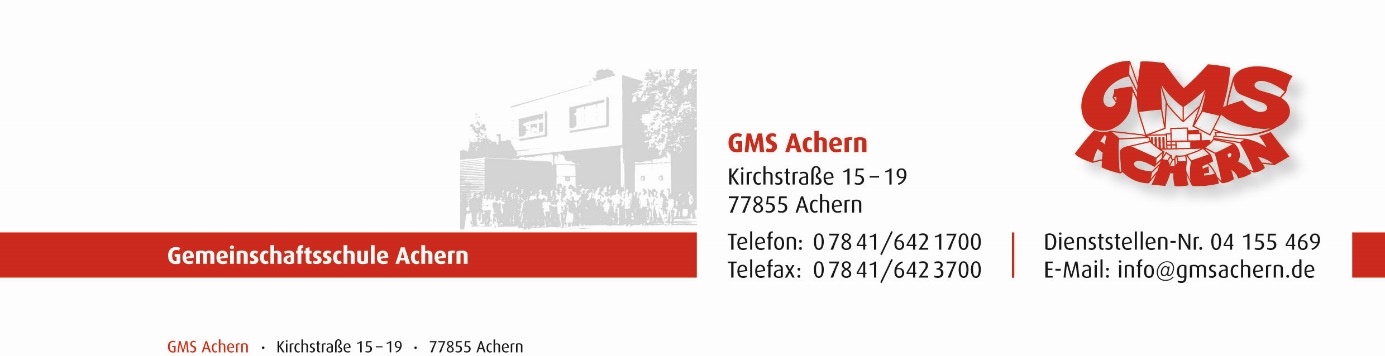 Achern, 27.06.23An die Eltern der Klasse 3bUnterrichtsausfall am Freitag, 30.06., 1. StundeSehr geehrte Eltern,Frau Stöck nimmt am Freitag, 30.06.23 an einer sehr wichtigen Lehrerfortbildung teil. Daher muss die 1. Stunde an diesem Tag leider entfallen. Unterrichtsbeginn ist um 8:30 Uhr. Die Kinder, die im Ganztag angemeldet sind, werden wie gewohnt betreut werden. Mit freundlichen Grüßengez. S. Riehle, komm. Schulleiterin